ФГБОУ ВО «КУРСКИЙ ГОСУДАРСТВЕННЫЙ МЕДИЦИНСКИЙ УНИВЕРСИТЕТ» МИНЗДРАВА РОССИИ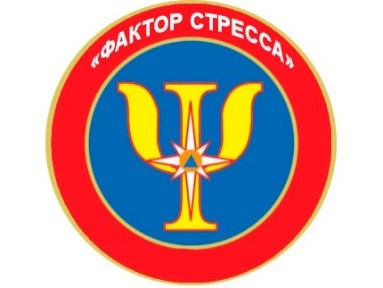 КАФЕДРА ПСИХОЛОГИИ ЗДОРОВЬЯ И НЕЙРОПСИХОЛОГИИМЕЖРЕГИОНАЛЬНЫЙ КОНКУРС ПО ОКАЗАНИЮ ЭКСТРЕННОЙ ДОПСИХОЛОГИЧЕСКОЙ ПОМОЩИ «ФАКТОР СТРЕССА»Информационное письмоПриглашаем учащихся ВУЗов, СУЗов и средних общеобразовательных школ (10 класс) принять участие в IV Межрегиональном конкурсе по оказанию экстренной допсихологической помощи «Фактор стресса», который состоится 10 июня 2022 г. на базе федерального государственного бюджетного образовательного учреждения высшего образования «Курский государственный медицинский университет» Министерства здравоохранения Российской Федерации при участии Главного управления МЧС России по Курской области и УМВД России по Курской области.Конкурс направлен на пропаганду среди молодёжи культуры безопасного поведения в экстремальных условиях и кризисных ситуациях жизнедеятельности, а также совершенствование знаний и навыков в области оказания допсихологической помощи при несчастных случаях, травмах и других состояниях, угрожающих жизни и здоровью людей.Для участия в конкурсе необходимо до 29 мая (включительно) 2022 г. заполнить регистрационную форму, пройдя по ссылке:  https://docs.google.com/forms/d/1B0t693KQWx98Q4cbvTotfZCQaJPwsPaKe-L7cjQmefg/edit?usp=sharing .Все участники конкурса получат сертификаты участников. Победители будут награждены дипломами.Информация о мероприятии представлена в группе ВКонтакте: https://m.vk.com/public165736992 и на официальном сайте КГМУ:  https://kurskmed.com/department/psychology_of_health/page/FACTOR_STRESSA .	Для подготовки участников к соревнованиям будут проводится очные и дистанционные обучающие семинары по оказанию первой допсихологической помощи (для школьников), также вся необходимая информация будет размещена в группе конкурса ВКонтакте. 	Конкурс включен в перечень на 2021/2022 учебный год, утвержденный  Приказом Министерства просвещения РФ от 31 августа 2021 г. № 616 «Об утверждении перечня олимпиад и иных интеллектуальных и (или) творческих конкурсов, мероприятий, направленных на развитие интеллектуальных и творческих способностей, способностей к занятиям физической культурой и спортом, интереса к научной (научно-исследовательской), инженерно-технической, изобретательской, творческой, физкультурно-спортивной деятельности, а также на пропаганду научных знаний, творческих и спортивных достижений, на 2021/22 учебный год» (Зарегистрирован в Минюсте РФ 18 ноября 2021 г.)В соответствии с пунктом 6 «Правил выявления детей, проявивших выдающиеся способности, сопровождения и мониторинга их дальнейшего развития» (утв. постановлением Правительства РФ от 17 ноября 2015 г. № 1239. С изменениями и дополнениями от: 6 мая 2016 г., 24 июня, 5 декабря 2017 г., 3 ноября 2018 г., 23 мая 2019 г.) производится внесение результатов мероприятий (сведений о победителях и призерах заключительных этапов мероприятий) в государственный информационный ресурс о детях, проявивших выдающиеся способности.На основании сведений, имеющихся в государственном информационном ресурсе о детях, проявивших выдающиеся способности, в период с 20 августа по 1 сентября, формируется проект списка потенциальных претендентов на получение грантов Президента РФ для лиц, проявивших выдающиеся способности.Информационный координатор Хахутадзе Нилуфер Мажидовна (сот. 8-951-088-66-56)